CURRICULUM VITAE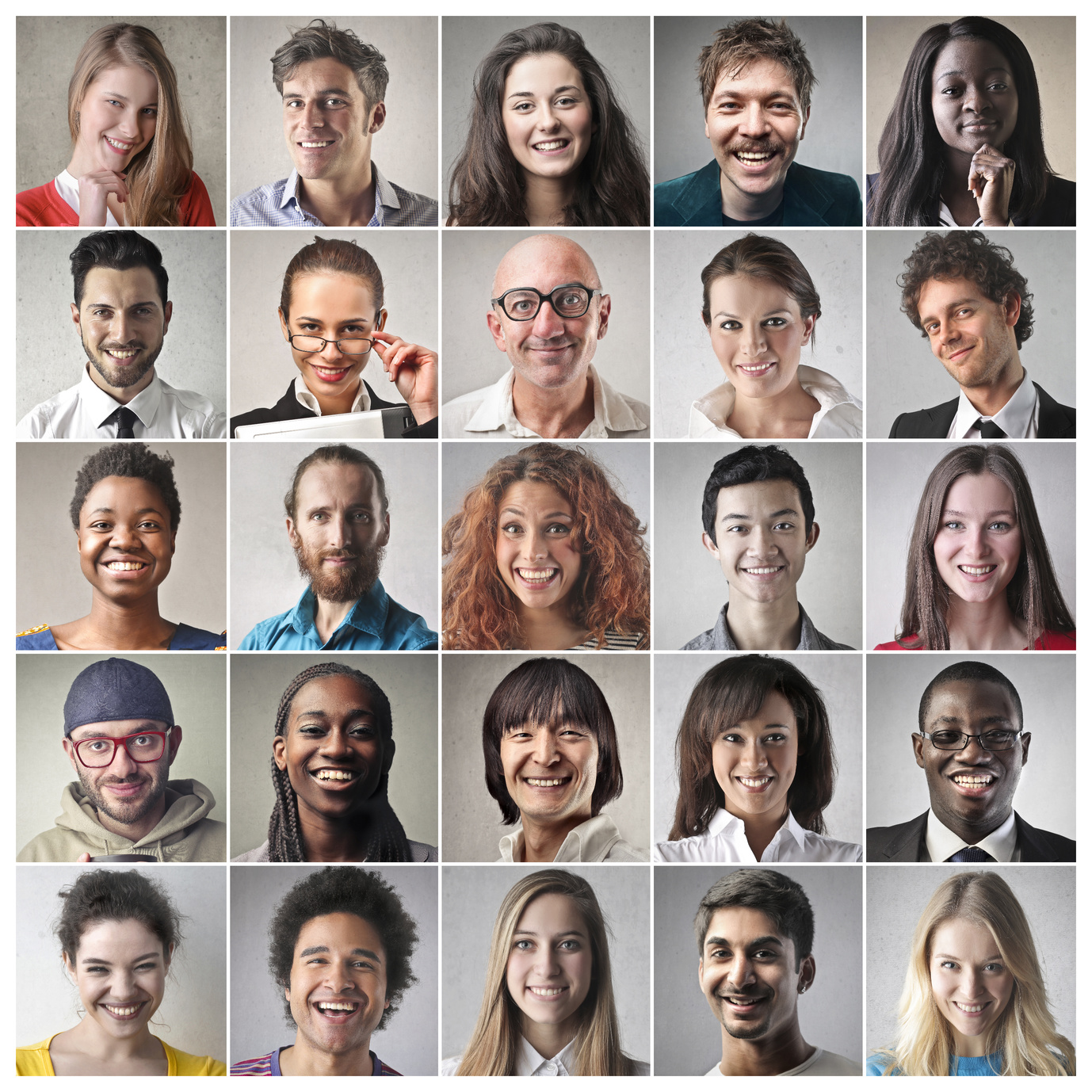 NombreNúmero de documento de identidadTelefonos donde te pueden contactar Dirección Correo electrónicoÁREAS DE ÍNTERESColoca en este punto en el área que más te gusta trabajar o donde posees mayor experiencia.Administración en el área de sistemas, tecnología, seguridad de la información y gestión de calidad orientada al cliente.PERFIL/COMPETENCIAS CONDUCTUALES:Opcion1: Tipo lista coloca el listados de las competencias que mas hablen de ti.Trabajo en Equipo 		Negociación 			 Identificación con los valores empresarialesIntegracionOpcion 2: Explicativo, coloca en un párrafo todo lo que te defina como persona y entiendan relevante que deben conocer de ti.	Ej.:Empleado de tecnología, con 10 años de experiencia en el ámbito profesional, con facilidades de expresión y habilidades para negociar, de carácter ecuánime discreción, liderazgo, responsabilidad, tolerancia al estrés, organización, negociación, persuasión, lealtad y ética, capacidad de análisis, buen manejo de idioma ingles al 100%, de temperamento activo, creativo, habituado a trabajar bajo situaciones de presión alto nivelen atencion al cliente. EXPERIENCIA LABORALColocar por fecha del último empleo siempre indicar empresa, teléfono, fechas, posicion, logros, funciones siendo lo más claro incluyendo todo lo importante. Cuando no puedas recordar un logro es momento de revisar tu perfil porque no estás dando la milla extra que tanto valoran hoy las empresas.Banco Perez , 809-225-1899Analista SI												2009 – 2015LogrosCreación de una base de Datos eficiente que colaboró con la gestión de pago  de proveedores.FuncionesAnálisis funcional de requerimientos de las distintas áreas de negocio Coordinación y gestión de pagos recursos externos (outsourcing).Control y asignación de presupuesto por areas.Apoyo en la administración de recursos subcontratados..Asociacion de Credito											2008 – 2009	Coordinadora de ITLogrosImplementación de una herramienta como aplicativo de colaboración.Organización y Estandarización de la documentación.FuncionesControl periódico del flujo de información y velar por el uso correcto de las documentaciones según el permiso establecido.Análisis de las tareas asignadas de Tecnología de una forma viable para llevar a cabo la ejecución de lo planificado. IXTEL													2000 – 2006Coordinadora de Información Comercial.  LogrosCreación de una función que genera el estado de cuentas por cliente para los vendedores.Adaptación del Manual Vendedor Cemex en las prácticas de República Dominicana.Funciones 												2002 - 2006.Desarrollo de herramientas web útiles para las áreas de Ventas, Mercadeo, Facturación y Cartera.Coordinadora de Mercadeo										2001 - 2002Administración del Manual del Vendedor.Manejo de los indicadores del Centro de Servicios.EDUCACIÓN FORMAL:Certified Project Management Institute (On Line) Actual      Diplomado Gerencia Proyectos, SIngs RD					2010Ingeniera de Sistemas de Información. Universidad PQ		   	              2000Ciencias y Letras  Instituto La Salle			           1995EDUCACIÓN COMPLEMENTARIA:Cursos y entrenamientos de corta duración Upper Intermediate – Inglés	Inteligencia Emocional			Project Management					Thinking Creatively				Programa de Sensibilización Calidad de ServicioHABILIDADES TÉCNICASSistemasJD Edwards AS/400.	Paquete de OfficeBases de datosMS SQL 2000, 2007 (nivel básico).Web